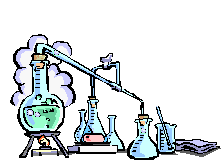            Trabajo Práctico N° 1              Uso del material de laboratorio para medir            Volumen, Temperatura y Masa En todos los instrumentos de medida, se considera a la menor división como el error absoluto del instrumento (Eabs.) El error absoluto se expresa junto a la medida.Por ejemplo:  Si se miden 5 cm3 con una pipeta de 10 ml, cuya menor división es de 0,1 ml se debe expresar:                    5,0 cm3  ±  0,1 cm3Si se miden 35 cm3 en una probeta cuyo error absoluto es de 1 ml se debe expresar:                               35 cm3  ±  1 cm3Si se miden 28,5 g en una balanza cuyo error absoluto es de 0,1 g se debe expresar:                                28,5 g  ±  0,1 gSi se miden en cambio los 28,5 g en una balanza cuyo error absoluto es de 0,01 g se debe expresar:                28,50 g  ±  0,01 gActividad 1: Medición de volúmenes con la probetaAnotar la capacidad de la probeta.Determinar el error absoluto de la probeta y registrarlo. Colocar agua en un vaso de precipitado, para tenerla en la mesada de trabajo y utilizarla al realizar las mediciones en las actividades 1 y 2. Medir con la probeta 30 cm3 del agua contenida en el vaso de precipitado y luego colocarla nuevamente en el vaso de precipitado. Registrar el volumen medido con su error absoluto. Repitan la medición utilizando una  probeta de otra capacidad.Actividad 2: Medición de volúmenes con la pipeta. Anotar la capacidad de la pipeta. Determinar el error absoluto de la pipeta y registrarlo. Utilizar el agua del vaso de precipitado preparado en la actividad anterior y medir con la pipeta 5 cm3 de agua y colocarlo en un tubo de ensayo y reservarlo para la Actividad 3. Registrar el volumen medido con su error absoluto. Repetir la medición utilizando una pipeta de otra capacidad y otro tubo de ensayo. Actividad 3: Medición de temperaturas con el termómetro. Observar el termómetro y determinar el valor de la menor división. Anotar el error absoluto del termómetro. ¿Cuál es la menor y la mayor temperatura que se puede leer con ese termómetro?Introducir el bulbo del termómetro en el agua del tubo de ensayo y sin retirarlo leer la temperatura del agua. Registrarla con el error correspondiente. Agregar el sólido que les suministra el docente y agitar con cuidado para que se disuelva y observar que sucede con la temperatura. Si se modifica anotar la nueva temperatura cuando se estabilice. Registrar el nombre del sólido empleado. Calcular y anotar la variación de la temperatura.Tocar el fondo del tubo externamente ¿Se calentó o se enfrió? ¿Por qué suponen que ocurrió esto?Actividad 4: Medición de masas con la balanza Siguiendo las instrucciones, determinar el error absoluto de la balanza. “Pesar” (determinar la masa) el vaso de precipitado debe estar seco y anotar la masa con su error. Marcar la tara y agregar 50 cm3 de agua medida con la probeta. Determinar la masa de agua y registrarla con su error. Calcular la densidad del agua. Discutir los resultados.  